DAFTAR PUSTAKAAmalia Haniftian, & Dillak, V. J. (2020). Pengaruh Profitabilitas, Cash Holding, Dan Nilai Perusahaan Terhadap Perataan Laba. Jae (Jurnal Akuntansi Dan Ekonomi), 5(1), 88–98. https://doi.org/10.29407/jae.v5i1.14163Angelista, D., Ratih, S., & Arfamaini, R. (2021). Pengaruh Profitabilitas, Leverage dan Struktur Kepemilikan Terhadap Tindakan Perataan Laba (Income Smoothing) Pada Perusahaan Manufaktur yang Terdaftar di Bursa Efek Indonesia Tahun 2017-2019). E-Jurnal Kewirausahan, 4(1), 40–59.Angreini, V., & Nurhayati, I. (2022). Pengaruh Leverage , Profitabilitas , Size , Nilai Saham , Cash Holding , dan Bonus Plan terhadap Perataan Laba. 6, 123–135.Anthony, & Govindarajan. (2005). Management Control System. salemba 4.Apriani, N. W. L., & Wirawati, N. G. P. (2018). Pengaruh Asimetri Informasi dan Ukuran Perusahaan Pada Income Smoothing dengan GCG Sebagai Variabel Moderasi. E-Jurnal Akuntansi, 24(1), 741–767. https://ojs.unud.ac.id/index.php/Akuntansi/article/view/38892Barus, A. C., & Setiawati, K. (2015). Pengaruh Asimetri Informasi , Mekanisme Corporate Governance , Dan Beban Pajak. 5.Belkaoui, A. . (2007). Accounting Theory. In Accounting Theory. salemba 4.Bestivano, W. (2018). Pengaruh Ukuran Perusahaan, Umur Perusahaan, Profitabilitas, dan Leverage terhadap Perataan Laba Pada Perusahaan Yang Terdaftar di BEI. In e-Journal Ekonomi Bisnis dan Akuntansi (Vol. 5, Issue 1).Cahyati, A. D. (2011). Peluang Manajemen Laba Pasca Konvergensi Ifrs: Sebuah Tinjauan Teoritis Dan Empiris Ari Dewi Cahyati. 2(1), 1–7.Doraini, S. A., & Wibowo, S. S. A. (2017). Pengaruh Ukuran Perusahaan, Kebijakan Dividen, Kinerja Keuangan dan Konvergensi IFRS Perusahaan terhadap Tindakan Income Smoothing pada Perusahaan yang Terdaftar di Bursa Efek Indonesia. Journal of Applied Accounting and Taxation, Vol. 2(No. 2), 187–197.Dwiadnyani, N. M., & Mertha, I. M. (2018). Pengaruh Bonus Plan dan Corporate Governance pada Income Smoothing. E-Jurnal Akuntansi, 24, 1600. https://ojs.unud.ac.id/index.php/Akuntansi/article/view/39617Dye, S. F., Vaupel, G. L., & Dye, C. C. (1998). Conscious neurosensory mapping of the internal structures of the human knee without intraarticular anesthesia. American Journal of Sports Medicine, 26(6), 773–777. https://doi.org/10.1177/03635465980260060601Fatimah, F., Danial, R. D. M., & Z, F. M. (2019). Analisis Perataan Laba Pada Perusahaan Industri Makanan Dan Minuman. Jurnal Ekonomi Dan Bisnis, 20(2), 19. https://doi.org/10.30659/ekobis.20.2.19-29Firmansyah, A., & Irawan, F. (2018). Adopsi IFRS, Manajemen Laba Akrual dan Manajemen Laba Riil. Assets: Jurnal Akuntansi Dan Pendidikan, 7(2), 81. https://doi.org/10.25273/jap.v7i2.3310Gantino, R. (2015). Effect of Managerial Ownership Structure , Financial Risk and Its Value on Income Smoothing in the Automotive Industry and Food & Beverage Industry Listed in Indonesia Stock Exchange. Research Journal of Finance and Accounting, 6(4), 48–56.Ghozali, I. (2018). Aplikasi Analisis Multivariate Dengan Program IBM SPSS 25 (9 ed.). Badan Penerbit Universitas Diponegoro.Gunawati, M. N., & Susanto, Y. K. (2019). Faktor-Faktor Yang Mempengaruhi Perataan Laba Pada Perusahaan Non Keuangan. Jurnal Bisnis Dan Akuntansi, 21(1), 73–82. http://jurnaltsm.id/index.php/JBAHeriyanto, & Sumarno. (2012). Faktor-Faktor Yang Mempengaruhi Terhadap Praktik Perataan Laba Pada Perusahaan Manufaktur di Bursa Efek Indonesia. Jurnal Akuntansi, XVI(02), 209–226.Herlina, S. (2017). Pengaruh Ukuran Perusahaan, Financial Leverage, Net Profit Margin Dan Struktur Kepemilikan Terhadap Tindakan Perataan Laba Padaperusahaan Manufakturyang Terdaftar Di Beiperiode 2011-2014. Jurnal Online Mahasiswa Fakultas Ekonomi Universitas Riau, 4(1), 601–613.Hery. (2015). Analisi Laporan Keuangan. CAPS (Center for. Academic Publising).Indonesia, I. A. (2010). Standar Akuntansi Keuangan. salemba 4.Istikasari, N., & Wahidahwati, W. (2022). Pengaruh Asimetri Informasi dan Financial Leverage terhadap Income Smoothing dengan Good Corporate Governance sebagai Pemoderasi. Reviu Akuntansi Dan Bisnis Indonesia, 6(2), 125–145. https://doi.org/10.18196/rabin.v6i2.16045Jannah, Z. (2016). Pengaruh Konvergensi IFRS, Asimetri Informasi dan Kepemilikan Manajerial Terhadap Income Smoothing pada Perbankan yang Terdaftar di BEI 2010-2014. Jurnal Akuntansi AKUNESA, 5(1), 1–24.Jensen, M. ., & Meckling, W. . (1976). The Theory of The Firm: Manajerial Behavior, Agency Costs and Ownership Structure. Journal of Financial Economics, 305–360, 3.Jiambalvo, J. (1996). Discussion of “causes and consequences of earnings manipulation: An analysis of firms subject to enforcement actions by the SEC.” Contemporary Accounting Research, 13(1), 37–47. https://doi.org/10.1111/j.1911-3846.1996.tb00490.xKartikahadi, H. (2010). Tinjauan Kritis Penerapan Standar Akuntansi dulu dan sekarang. Ecconomic Business & Accounting Review, 3(1), 7–19.Klann, R., & Beuren, I. (2015). The Impact of the International Accounting Convergence on Income Smoothing in Brazillian Companies. Brazilian Business Review, 12(2), 1–24. https://doi.org/10.15728/bbr.2015.12.2.1Km, Y. E., & Suartana, I. W. (2018). The Influence of Information Asymmetry, Agency Cost and Institutional Ownership on Income Smoothing. E-Jurnal Akuntansi, 24, 451. https://doi.org/10.24843/eja.2018.v24.i01.p17Kodrat, D. S., & Hadinata, C. (2009). Manajemen Keuangan Based on Empirical Reseach (pertama). Graha Ilmu: Yogyakarta.Mambraku, M. E., & Hadiprajitno, P. B. (2014). Pengaruh cash holding dan struktur kepemilikan manajerial terhadap income smoothing (Studi empiris pada perusahaan manufaktur yang terdaftar di Bursa Efek Indonesia tahun 2010 – 2012). Diponegoro Journal of Accounting, 3(2), 758–766. https://ejournal3.undip.ac.id/index.php/accounting/article/view/6144Maotama, N. S., & Astika, I. B. P. (2020). Pengaruh Profitabilitas, Ukuran Perusahaan, dan Kepemilikan Manajerial terhadap Praktik Perataan Laba (Income Smoothing). E-Jurnal Akuntansi, 30(7), 1767. https://doi.org/10.24843/eja.2020.v30.i07.p12Monica, H., & Sufiyanti. (2019). “Faktor-Faktor yang Mempengaruhi Income Smoothing.” Jurnal Multiparadigma Akuntansi, 1(2), 399–407.Mustikawati, A., & Cahyonowati, N. (2015). Pengaruh asimetri informasi terhadap manajemen laba dengan ukuran perusahaan sebagai variabel pemoderasi. 4, 1–8.Nasir, M. A., & Suzanti, A. (2002). Analisa Pengaruh Perataan Laba terhadap Resiko Pasar Saham dan Return Saham Perusahaan Perusahaan Publik di Bursa Efek Jakarta. Kompak, 139–157.Nengsi, N. S. W. (2021). Pengaruh Jenis Usaha, Ukuran Perusahaan, Umur Perusahaan Dan Financial Leverage Terhadap Perataan Laba Pada Perusahaan Manufaktur Yang Terdaftar Di Bursa Efek Indonesia (BEI) Tahun 2012-2016. Jurnal Ekobistek, 8(1), 28–37. https://doi.org/10.35134/ekobistek.v8i1.31Oktrabriana, S. (2015). Pengaruh Asimetri Informasi, Profitabilitas, dan Ukuran Perusahaan Terhadap Earnings Manajemen.Patriandari, & Fitriana, R. (2019). Pengaruh Asimetri Informasi, Profitabilitas dan Ukuran Perusahaan Terhadap Manajemen Laba Pada Perusahaan Sektor Aneka Industri Di Indonesia. AKRUAL Jurnal Akuntansi Dan Keuangan, 11(1), 1–14Qomariah, R. N., & Marsono. (2018). Dampak Konvergensi Ifrs Terhadap Manajemen Laba Dengan Struktur Kepemilikan Manajerial Sebagai Variabel Moderating. Diponegoro Journal of Accounting, 14(1), 83–94.Rakhmawati, I., & Chunni’mah, I. (2021). Karakteristik, profitabilitas dan perataan laba pada perusahaan yang terdaftar di jakarta islamic index. 8(2).Rismaya, & Anggraini, F. (2021). Pengaruh Asimetri Informasi, Kepemilikan Institusional, dan Nilai Perusahaan terhadap Income Smoothing. E-Jurnal Bung Hatta, 19(1), 2–4. http://repo.bunghatta.ac.id/id/eprint/4886Scott, W. (2015). Financial Accounting Theory (seventh). Canada Prentice Hall.Siallagan, H., & Machfoedz, M. (2006). Mekanisme Corporate Governance, Kualitas Laba dan Nilai Perusahaan. Simposium Nasional Akuntansi 9 Padang, 61, 23–26.Sianturi, H., & Rosita, W. E. Y. (2017). Pengaruh Profitabilitas, Likuiditas Terhadap Perataan Laba Pada Perusahaan Perbankan Yang Terdaftar Di Bursa Efek Indonesia. Jurnal Liabilitas, 2(2), 65–80. https://doi.org/10.54964/liabilitas.v2i2.26Subagyo, Masruroh, N. A., & Bastian, I. (2018). Akuntansi Manajemn Berbasis Desain. Badan Penerbit Universitas Diponegoro.Sugianto, D. (2019). No TitleKronologi Laporan Keungan Garuda, Dari Untung Jadi Buntung. DetikFinance. https://finance.detik.com//bursa-dan-valas/d-4640204/kronologi-laporan-keuangan-garuda-dari-untung-jadi-buntungSutrisno, M., Sari, I. A., & Astuti,  yanti puji. (2018). Pengaruh Perencanaan Pajak Dan Insentif Non Manufaktur Yang Terdaftar Di Bursa Efek Indonesia Tahun 2013-2017. Permana, 10(I), 132–148.Suwardjono. (2014). Teori Akuntansi: Perekayasaan Akuntansi Keuangan, edisi ketiga cetakan kedelapan (ketiga). BPFE Yogyakarta.Taktak, N. B., Shabou, R., & Dumontier, P. (2010). Income Smoothing Practices: Evidence from Banks Operating in OECD Countries. International Journal of Economics and Finance, 2(4), 140–150. https://doi.org/10.5539/ijef.v2n4p140Yanti, T. R., & Ery Setiawan, P. (2019). Pengaruh Asimetri Informasi, Ukuran Perusahaan, Leverage dan Profitabilitas pada Manajemen Laba. E-Jurnal Akuntansi, 27, 708. https://doi.org/10.24843/eja.2019.v27.i01.p26Zannah, M. (2017). Institusional Sebagai Variabel Moderasi. 1–15.LAMPIRANLampiran 1. 1 Perhitungan  CV ΔI  Indeks Eckel Variabel Income Smoothing Pada Perusahaan Sektor Consumer non-cylicals subsector Food & Beverage Yang Terdaftar Di BEI Periode 2018-2022Lampiran 1. 2 Perhitungan  CV ΔS Indeks Eckel Variabel Income Smoothing Pada Perusahaan Sektor Consumer non-cylicals subsector Food & Beverage Yang Terdaftar Di BEI Periode 2018-2022Lampiran 1. 3 Perhitungan  Indeks Eckel Variabel Income Smoothing Pada Perusahaan Sektor Consumer non-cylicals subsector Food & Beverage Yang Terdaftar Di BEI Periode 2018-2022Lampiran 1. 4Perhitungan  Indeks Eckel Variabel Income Smoothing Pada Perusahaan Sektor Consumer non-cylicals subsector Food & Beverage Yang Terdaftar Di BEI Periode 2018-2022Lampiran 1. 5 Hasil Perhitungan Indeks Eckel Variabel Income Smoothing Pada Perusahaan Sektor Consumer non-cylicals subsector Food & Beverage Yang Terdaftar Di BEI Periode 2018-2022Lampiran 1. 6 Hasil Perhitungan Indeks Eckel Variabel Income Smoothing Pada Perusahaan Sektor Consumer non-cylicals subsector Food & Beverage Yang Terdaftar Di BEI Periode 2018-2022Lampiran 1. 7 Hasil Perhitungan Indeks Eckel Variabel Income Smoothing Pada Perusahaan Sektor Consumer non-cylicals subsector Food & Beverage Yang Terdaftar Di BEI Periode 2018-2022Lampiran 1. 8 Hasil Perhitungan Indeks Eckel Variabel Income Smoothing Pada Perusahaan Sektor Consumer non-cylicals subsector Food & Beverage Yang Terdaftar Di BEI Periode 2018-2022Lampiran 2. 1Hasil Perhitungan Variabel Konvergensi IFRS Pada Perusahaan Sektor Consumer non-cylicals subsector Food & Beverage Yang Terdaftar Di BEI Periode 2018-2022Lampiran 2. 2Hasil Perhitungan Variabel Konvergensi IFRS Pada Perusahaan Sektor Consumer non-cylicals subsector Food & Beverage Yang Terdaftar Di BEI Periode 2018-2022Lampiran 2. 3Hasil Perhitungan Variabel Konvergensi IFRS Pada Perusahaan Sektor Consumer non-cylicals subsector Food & Beverage Yang Terdaftar Di BEI Periode 2018-2022Lampiran 2. 4Hasil Perhitungan Variabel Konvergensi IFRS Pada Perusahaan Sektor Consumer non-cylicals subsector Food & Beverage Yang Terdaftar Di BEI Periode 2018-2022Lampiran 2. 5Hasil Perhitungan Variabel Konvergensi IFRS Pada Perusahaan Sektor Consumer non-cylicals subsector Food & Beverage Yang Terdaftar Di BEI Periode 2018-2022Lampiran 3. 1Hasil Perhitungan Variabel Asimetri Informasi Pada Perusahaan Sektor Consumer non-cylicals subsector Food & Beverage Yang Terdaftar Di BEI Periode 2018-2022Lampiran 3. 2Hasil Perhitungan Variabel Asimetri Informasi Pada Perusahaan Sektor Consumer non-cylicals subsector Food & Beverage Yang Terdaftar Di BEI Periode 2018-2022Lampiran 3. 3 Hasil Perhitungan Variabel Asimetri Informasi Pada Perusahaan Sektor Consumer non-cylicals subsector Food & Beverage Yang Terdaftar Di BEI Periode 2018-2022Lampiran 3. 4Hasil Perhitungan Variabel Asimetri Informasi Pada Perusahaan Sektor Consumer non-cylicals subsector Food & Beverage Yang Terdaftar Di BEI Periode 2018-2022Lampiran 3. 5Hasil Perhitungan Variabel Asimetri Informasi Pada Perusahaan Sektor Consumer non-cylicals subsector Food & Beverage Yang Terdaftar Di BEI Periode 2018-2022 Lampiran 4. 1Hasil Perhitungan Variabel Kepemilikan Manajerial Pada Perusahaan Sektor Consumer non-cylicals subsector Food & Beverage Yang Terdaftar Di BEI Periode 2018-2022Lampiran 4. 2Hasil Perhitungan Variabel Kepemilikan Manajerial Pada Perusahaan Sektor Consumer non-cylicals subsector Food & Beverage Yang Terdaftar Di BEI Periode 2018-2022Lampiran 4. 3Hasil Perhitungan Variabel Kepemilikan Manajerial Pada Perusahaan Sektor Consumer non-cylicals subsector Food & Beverage Yang Terdaftar Di BEI Periode 2018-2022Lampiran 4. 4Hasil Perhitungan Variabel Kepemilikan Manajerial Pada Perusahaan Sektor Consumer non-cylicals subsector Food & Beverage Yang Terdaftar Di BEI Periode 2018-2022Lampiran 4. 5 Hasil Perhitungan Variabel Kepemilikan Manajerial Pada Perusahaan Sektor Consumer non-cylicals subsector Food & Beverage Yang Terdaftar Di BEI Periode 2018-2022Lampiran 5. 1Hasil Perhitungan Variabel Total Asset Pada Perusahaan Sektor Consumer non-cylicals subsector Food & Beverage Yang Terdaftar Di BEI Periode 2018-2022Lampiran 5. 2Hasil Perhitungan Variabel Total Asset Pada Perusahaan Sektor Consumer non-cylicals subsector Food & Beverage Yang Terdaftar Di BEI Periode 2018-2022Lampiran 5. 3Hasil Perhitungan Variabel Total Asset Pada Perusahaan Sektor Consumer non-cylicals subsector Food & Beverage Yang Terdaftar Di BEI Periode 2018-2022Lampiran 5. 4Hasil Perhitungan Variabel Total Asset Pada Perusahaan Sektor Consumer non-cylicals subsector Food & Beverage Yang Terdaftar Di BEI Periode 2018-2022Lampiran 5. 5Hasil Perhitungan Variabel Total Asset Pada Perusahaan Sektor Consumer non-cylicals subsector Food & Beverage Yang Terdaftar Di BEI Periode 2018-2022Lampiran 6. 1Hasil Perhitungan Variabel Umur Perusahaan Pada Perusahaan Sektor Consumer non-cylicals subsector Food & Beverage Yang Terdaftar Di BEI Periode 2018-2022Lampiran 6. 2Hasil Perhitungan Variabel Umur Perusahaan Pada Perusahaan Sektor Consumer non-cylicals subsector Food & Beverage Yang Terdaftar Di BEI Periode 2018-2022Lampiran 6. 3Hasil Perhitungan Variabel Umur Perusahaan Pada Perusahaan Sektor Consumer non-cylicals subsector Food & Beverage Yang Terdaftar Di BEI Periode 2018-2022Lampiran 6. 4Hasil Perhitungan Variabel Umur Perusahaan Pada Perusahaan Sektor Consumer non-cylicals subsector Food & Beverage Yang Terdaftar Di BEI Periode 2018-2022Lampiran 6. 5Hasil Perhitungan Variabel Umur Perusahaan Pada Perusahaan Sektor Consumer non-cylicals subsector Food & Beverage Yang Terdaftar Di BEI Periode 2018-2022Lampiran 7. 1Hasil AnalisisUji Statistik DeskriptifUji Asumsi KlasiUji normalitas sebelum data normalUji normalitas setelah data normal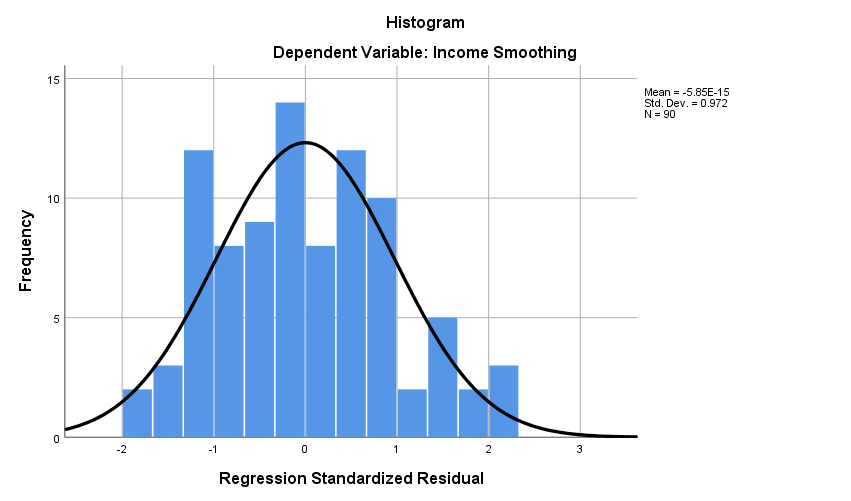 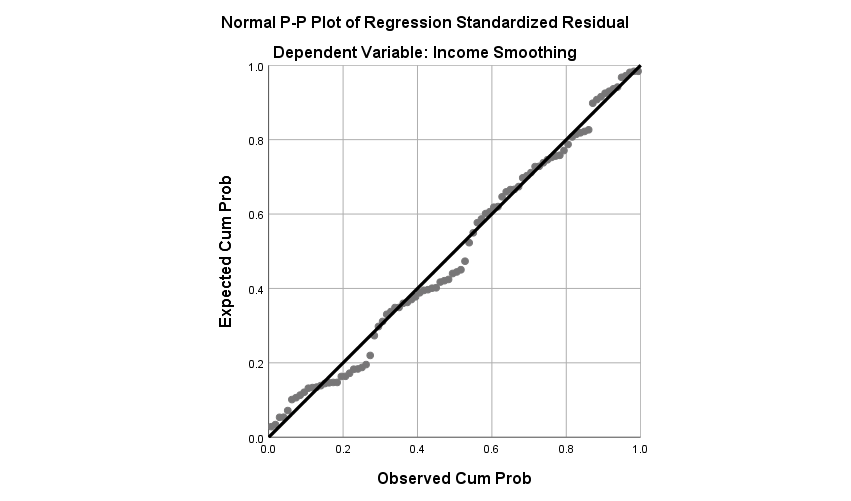 Uji multikoleniaritasUji AutokorelasiUji Heteroskedastisitas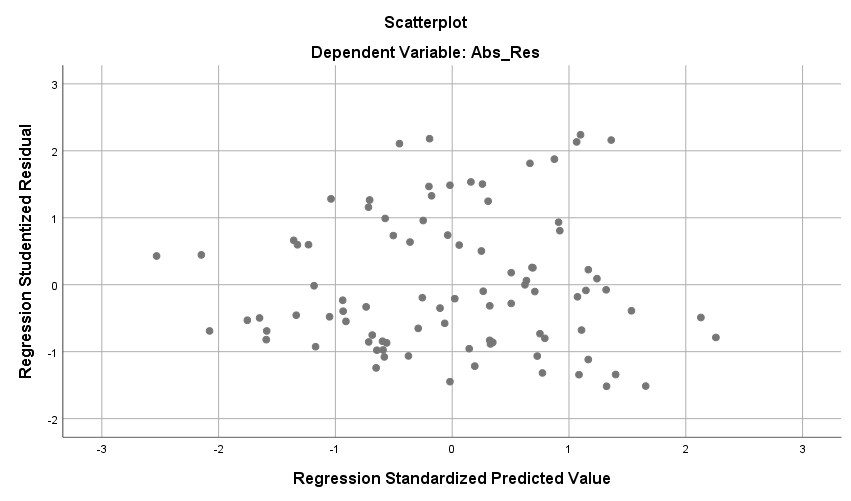 Uji Regresi Linier BergandaUji HipotesisUji Statistik FUji tUji Koefisien DeterminasiNOKODETAHUNLABA∆IStandar Deviasi ∆IRata-Rata ∆ICV ΔI1 ALTO 2017-62,849,581,6652018-33,021,220,86229,828,360,80317,135,518,2569,344,110,9831.832019-7,383,289,23925,637,931,6232020-10,506,939,189-3,123,649,9502021-8,932,197,7181,574,741,4712022-16,129,026,748-7,196,829,0302 ANJT 201746,539,6192018-491,612-47,031,23129,854,962-5,076,866-5.882019-4,558,192-4,066,58020202,210,8256,769,017202136,586,95434,376,129202221,155,288-15,431,6663 BISI 2017403,287,000,0002018403,870,000,000583,000,00098,517,469,97123,991,000,0004.112019306,952,000,000-96,918,000,0002020275,667,000,000-31,285,000,0002021380,992,000,000105,325,000,0002022523,242,000,000142,250,000,0004 BWPT 2017-235,414,000,0002018-462,557,000,000-227,143,000,000818,505,032,87349,609,800,00016.502019-1,167,471,000,000-704,914,000,0002020-1,108,389,000,00059,082,000,0002021-1,417,294,000,000-308,905,000,000202212,635,000,0001,429,929,000,0005 CAMP 201743,421,734,614201861,947,295,68918,525,561,07531,443,520,49215,567,120,4582.02201976,758,829,45714,811,533,768202044,045,828,312-32,713,001,145202199,278,807,29055,232,978,9782022121,257,336,90421,978,529,6146 CPRO 2017-2,630,221,000,00020181,722,704,000,0004,352,925,000,0002,677,557,647,191600,839,800,0004.462019-348,863,000,000-2,071,567,000,0002020381,422,000,000730,285,000,00020212,209,313,000,0001,827,891,000,0002022373,978,000,000-1,835,335,000,0007 DSNG 2017661,476,000,0002018432,417,000,000-229,059,000,000329,427,326,357109,022,200,0003.022019178,164,000,000-254,253,000,0002020478,171,000,000300,007,000,0002021739,649,000,000261,478,000,00020221,206,587,000,000466,938,000,0008 GOOD 2017375,966,810,6392018425,481,597,11049,514,786,471155,547,209,44229,149,444,9895.342019435,766,359,48010,284,762,3702020245,103,761,907-190,662,597,5732021492,637,672,186247,533,910,2792022521,714,035,58529,076,363,3999 GZCO 2017-175,516,000,0002018-353,277,000,000-177,761,000,000262,911,203,50150,266,800,0005.232019-584,490,000,000-231,213,000,0002020-182,592,000,000401,898,000,000202114,269,000,000196,861,000,000202275,818,000,00061,549,000,00010 HOKI 201747,964,112,940201890,195,136,26542,231,023,32540,764,088,273-9,574,708,093-4.262019103,723,133,97213,527,997,707202038,038,419,405-65,684,714,567202111,844,682,161-26,193,737,244202290,572,477-11,754,109,68411 INDF 20175,097,264,000,00020184,961,851,000,000-135,413,000,0001,982,557,412,916819,061,000,0002.4220195,902,729,000,000940,878,000,00020208,752,066,000,0002,849,337,000,000202111,203,585,000,0002,451,519,000,00020229,192,569,000,000-2,011,016,000,00012 JAWA 2017-199,929,077,4502018-300,146,994,752-100,217,917,302101,106,478,966-20,376,723,848-4.962019-282,699,235,42317,447,759,3292020-307,643,236,060-24,944,000,6372021-178,278,611,469129,364,624,5912022-301,812,696,692-123,534,085,22313 MGRO 201717,245,576,750201884,172,119,36366,926,542,613109,503,532,295-10,407,235,853####201925,609,796,031-58,562,323,3322020-49,586,190,616-75,195,986,647202189,783,282,574139,369,473,1902022-34,790,602,513-124,573,885,08714 MYOR 20171,630,953,830,89320181,760,434,280,304129,480,449,411600,768,254,28367,822,141,4518.8620192,051,404,206,764290,969,926,46020202,098,168,514,64546,764,307,88120211,211,052,647,953-887,115,866,69220221,970,064,538,149759,011,890,19615 PALM 201765,837,730,0002018-111,498,768,000-177,336,498,0001,781,956,391,99334,742,483,80051.292019-970,726,016,000-859,227,248,00020201,993,621,170,0002,964,347,186,00020212,014,375,452,00020,754,282,0002022239,550,149,000-1,774,825,303,00016 PSDN 201732,172,307,1352018-46,599,426,588-78,771,733,72351,400,095,548-11,601,454,451-4.432019-25,762,573,88420,836,852,7042020-52,304,824,027-26,542,250,1432021-81,182,064,990-28,877,240,9632022-25,834,965,12255,347,099,86817 SIMP 2017647,634,000,0002018-178,067,000,000-825,701,000,000826,404,580,916172,394,200,0004.792019-642,202,000,000-464,135,000,0002020340,285,000,000982,487,000,00020211,333,747,000,000993,462,000,00020221,509,605,000,000175,858,000,00018 SKBM 201725,880,464,791201815,954,632,472-9,925,832,31929,308,664,21112,151,027,8292.412019957,169,058-14,997,463,41420205,415,741,8084,458,572,750202129,707,421,60524,291,679,797202286,635,603,93656,928,182,33119 SKLT 201722,970,715,348201831,954,131,2528,983,415,90419,838,814,38710,378,917,3461.91201944,943,627,90012,989,496,648202042,520,246,722-2,423,381,178202184,524,160,22842,003,913,506202274,865,302,076-9,658,858,15220 STTP 2017216,024,079,8342018255,088,886,01939,064,806,185101,742,737,95481,699,985,1901.252019482,590,522,840227,501,636,8212020628,628,879,549146,038,356,7092021617,573,766,863-11,055,112,6862022624,524,005,7866,950,238,92321 TBLA 2017978,696,000,0002018764,380,000,000-214,316,000,000125,666,991,741-35,451,200,000-3.542019661,034,000,000-103,346,000,0002020680,730,000,00019,696,000,0002021791,916,000,000111,186,000,0002022801,440,000,0009,524,000,00022 TGKA 2017254,951,562,9372018318,607,055,49563,655,492,55846,544,443,48644,662,949,9901.042019428,418,484,105109,811,428,6102020478,561,152,41150,142,668,3062021481,109,483,9892,548,331,5782022478,266,312,889-2,843,171,10023 ULTJ 2017718,402,000,0002018701,607,000,000-16,795,000,000239,838,722,87349,416,800,0004.8520191,035,865,000,000334,258,000,00020201,109,666,000,00073,801,000,00020211,276,793,000,000167,127,000,0002022965,486,000,000-311,307,000,00024 UNSP 2017-1,616,695,000,0002018-1,479,785,000,000136,910,000,0002,631,403,585,651509,380,400,0005.172019-4,893,138,000,000-3,413,353,000,0002020-954,115,000,0003,939,023,000,0002021117,509,000,0001,071,624,000,0002022930,207,000,000812,698,000,000NOKODETAHUNPENJUALAN∆SStandar Deviasi ∆SRata-Rata ∆SCV ΔS1 ALTO 2017262,143,990,8392018290,274,839,31728,130,848,47830,430,688,46229,403,403,8971.032019343,971,642,31253,696,802,9952020321,502,485,934-22,469,156,3782021366,966,569,10945,464,083,1752022409,161,010,32342,194,441,2142 ANJT 2017161,797,2802018151,701,360-10,095,92050,122,04520,957,9372.392019130,355,274-21,346,0862020164,099,64433,744,3702021266,806,701102,707,0572022266,586,966-219,7353 BISI 20172,310,290,000,00020182,265,615,000,000-44,675,000,000321,099,696,67021,060,400,00015.2520192,272,410,000,0006,795,000,00020201,812,762,000,000-459,648,000,00020212,015,138,000,000202,376,000,00020222,415,592,000,000400,454,000,0004 BWPT 20173,045,954,000,00020183,083,389,000,00037,435,000,000891,839,581,816305,634,000,0002.9220192,512,784,000,000-570,605,000,00020202,198,666,000,000-314,118,000,00020212,938,338,000,000739,672,000,00020224,574,124,000,0001,635,786,000,0005 CAMP 2017944,837,322,4462018961,136,629,00316,299,306,55769,536,022,89336,904,645,9381.8820191,028,952,947,81867,816,318,8152020956,634,474,111-72,318,473,70720211,019,133,657,27562,499,183,16420221,129,360,552,136110,226,894,8616 CPRO 20176,575,570,000,00020187,390,580,000,000815,010,000,000376,000,219,157333,354,600,0001.1320197,175,764,000,000-214,816,000,00020207,573,506,000,000397,742,000,00020218,028,078,000,000454,572,000,00020228,242,343,000,000214,265,000,0007 DSNG 20177,124,495,000,00020184,761,805,000,000-2,362,690,000,0001,780,201,850,466501,835,200,0003.5520195,736,684,000,000974,879,000,00020206,698,918,000,000962,234,000,00020217,124,495,000,000425,577,000,00020229,633,671,000,0002,509,176,000,0008 GOOD 20177,480,628,488,72620188,048,946,664,266568,318,175,540905,577,189,765606,062,864,9961.4920198,438,631,355,699389,684,691,43320207,711,334,590,144-727,296,765,55520218,799,579,901,0241,088,245,310,880202210,510,942,813,7051,711,362,912,6819 GZCO 2017646,945,000,0002018565,455,000,000-81,490,000,000194,481,372,696-18,444,800,000-10.542019385,047,000,000-180,408,000,0002020406,924,000,00021,877,000,0002021707,102,000,000300,178,000,0002022554,721,000,000-152,381,000,00010 HOKI 20171,209,215,316,63220181,430,785,280,985221,569,964,353304,190,305,355-56,701,266,198-5.3620191,653,031,823,505222,246,542,52020201,173,189,488,886-479,842,334,6192021933,597,187,584-239,592,301,3022022925,708,985,640-7,888,201,94411 INDF 201770,186,618,000,000201873,394,728,000,0003,208,110,000,0006,298,792,587,5408,128,730,800,0000.77201976,592,955,000,0003,198,227,000,000202081,731,469,000,0005,138,514,000,000202199,345,618,000,00017,614,149,000,0002022110,830,272,000,00011,484,654,000,00012 JAWA 2017555,139,580,7642018754,508,896,455199,369,315,691243,391,716,01583,280,387,4642.922019723,317,737,664-31,191,158,7912020461,342,540,054-261,975,197,6102021843,195,153,685381,852,613,6312022971,541,518,082128,346,364,39713 MGRO 20171,762,663,840,12220182,001,284,460,551238,620,620,4291,450,562,490,3181,148,607,420,2091.2620191,953,747,315,540-47,537,145,01120204,106,566,376,8142,152,819,061,27420217,313,139,597,5223,206,573,220,70820227,505,700,941,167192,561,343,64514 MYOR 201720,816,673,946,473201824,060,802,395,7253,244,128,449,2521,712,984,105,3031,970,546,404,1860.87201925,026,739,472,547965,937,076,822202024,476,953,742,651-549,785,729,896202127,904,558,322,1833,427,604,579,532202230,669,405,967,4042,764,847,645,22115 PALM 2017759,994,916,0002018446,646,667,000-313,348,249,000198,617,224,931-151,998,983,200-1.312019189,158,260,000-257,488,407,0002020238,698,151,00049,539,891,0002021316,685,911,00077,987,760,00020220-316,685,911,00016 PSDN 20171,399,580,416,99620181,334,070,483,011-65,509,933,985124,603,049,931-152,240,681,377-0.8220191,224,283,552,949-109,786,930,0622020895,456,045,999-328,827,506,9502021868,091,474,069-27,364,571,9302022638,377,010,110-229,714,463,95917 SIMP 201715,826,648,000,000201814,190,099,000,000-1,636,549,000,0002,881,944,512,550393,519,600,0007.32201913,650,388,000,000-539,711,000,000202014,474,700,000,000824,312,000,000202119,658,529,000,0005,183,829,000,000202217,794,246,000,000-1,864,283,000,00018 SKBM 20171,841,487,199,82820181,953,910,957,160112,423,757,332463,536,367,186392,161,817,9891.1820192,104,704,872,583150,793,915,42320203,165,530,224,7241,060,825,352,14120213,847,887,478,570682,357,253,84620223,802,296,289,773-45,591,188,79719 SKLT 2017914,188,759,77920181,045,029,834,378130,841,074,59999,227,761,143125,024,408,6650.7920191,281,116,255,236236,086,420,85820201,253,700,810,596-27,415,444,64020211,356,846,112,540103,145,301,94420221,539,310,803,104182,464,690,56420 STTP 20172,825,409,180,88920182,826,957,323,3971,548,142,508285,647,526,313421,228,918,1160.6820193,512,509,168,853685,551,845,45620203,846,300,254,825333,791,085,97220214,241,856,914,012395,556,659,18720224,931,553,771,470689,696,857,45821 TBLA 20178,974,708,000,00020188,614,889,000,000-359,819,000,0002,262,091,909,2161,521,050,400,0001.4920198,533,183,000,000-81,706,000,000202010,863,256,000,0002,330,073,000,000202115,972,216,000,0005,108,960,000,000202216,579,960,000,000607,744,000,00022 TGKA 201710,046,979,338,664201812,940,108,219,3502,893,128,880,6861,503,427,532,089586,109,991,0682.57201913,372,043,554,341431,935,334,991202012,488,883,541,697-883,160,012,644202111,926,149,980,019-562,733,561,678202212,977,529,294,0031,051,379,313,98423 ULTJ 20174,879,559,000,00020185,472,882,000,000593,323,000,000494,504,097,353555,338,600,0000.8920196,241,419,000,000768,537,000,00020205,967,362,000,000-274,057,000,00020216,616,642,000,000649,280,000,00020227,656,252,000,0001,039,610,000,00024 UNSP 20171,504,817,000,00020181,951,840,000,000447,023,000,000553,361,319,277536,902,600,0001.0320191,984,017,000,00032,177,000,00020202,506,717,000,000522,700,000,00020213,971,114,000,0001,464,397,000,00020224,189,330,000,000218,216,000,000NOKODETAHUNCV ΔICV ΔSIndeks Eckel1 ALTO 20181.831.031.77220191.77220201.77220211.77220221.7722 ANJT 2018-5.882.39-2.4592019-2.4592020-2.4592021-2.4592022-2.4593 BISI 20184.1115.250.26920190.26920200.26920210.26920220.2694 BWPT 201816.502.925.65420195.65420205.65420215.65420225.6545 CAMP 20182.021.881.07220191.07220201.07220211.07220221.0726 CPRO 20184.461.133.95120193.95120203.95120213.95120223.9517 DSNG 20183.023.550.85220190.85220200.85220210.85220220.8528 GOOD 20185.341.493.57120193.57120203.57120213.57120223.5719 GZCO 20185.23-10.54-0.4962019-0.4962020-0.4962021-0.4962022-0.49610 HOKI 2018-4.26-5.360.79420190.79420200.79420210.79420220.79411 INDF 20182.420.773.12420193.12420203.12420213.12420223.12412 JAWA 2018-4.962.92-1.6982019-1.6982020-1.6982021-1.6982022-1.69813 MGRO 2018-10.521.26-8.3322019-8.3322020-8.3322021-8.3322022-8.33214 MYOR 20188.860.8710.190201910.190202010.190202110.190202210.19015 PALM 201851.29-1.31-39.2522019-39.2522020-39.2522021-39.2522022-39.25216 PSDN 2018-4.43-0.825.41320195.41320205.41320215.41320225.41317 SIMP 20184.797.320.65520190.65520200.65520210.65520220.65518 SKBM 20182.411.182.04120192.04120202.04120212.04120222.04119 SKLT 20181.910.792.40820192.40820202.40820212.40820222.40820 STTP 20181.250.681.83620191.83620201.83620211.83620221.83621 TBLA 2018-3.541.49-2.3842019-2.3842020-2.3842021-2.3842022-2.38422 TGKA 20181.042.570.40620190.40620200.40620210.40620220.40623 ULTJ 20184.850.895.45020195.45020205.45020215.45020225.45024 UNSP 20185.171.035.01220195.01220205.01220215.01220225.012TAHUNNO.KODEIndeks EckelKeterangan20181ALTO 1.772Tidak Melakukan Perataan Laba20182ANJT -2.459Melakukan Perataan Laba20183BISI 0.269Melakukan Perataan Laba20184BWPT 5.654Tidak Melakukan Perataan Laba20185CAMP 1.072Tidak Melakukan Perataan Laba20186CPRO 3.951Tidak Melakukan Perataan Laba20187DSNG 0.852Melakukan Perataan Laba20188GOOD 3.571Tidak Melakukan Perataan Laba20189GZCO -0.496Melakukan Perataan Laba201810HOKI 0.794Melakukan Perataan Laba201811INDF 3.124Tidak Melakukan Perataan Laba201812JAWA -1.698Melakukan Perataan Laba201813MGRO -8.332Melakukan Perataan Laba201814MYOR 10.190Tidak Melakukan Perataan Laba201815PALM -39.252Melakukan Perataan Laba201816PSDN 5.413Tidak Melakukan Perataan Laba201817SIMP 0.655Melakukan Perataan Laba201818SKBM 2.041Tidak Melakukan Perataan Laba201819SKLT 2.408Tidak Melakukan Perataan Laba201820STTP 1.836Tidak Melakukan Perataan Laba201821TBLA -2.384Melakukan Perataan Laba201822TGKA 0.406Melakukan Perataan Laba201823ULTJ 5.450Tidak Melakukan Perataan Laba201824UNSP 5.012Tidak Melakukan Perataan LabaTAHUNNO.KODEIndeks EckelKeterangan201925ALTO 1.772Tidak Melakukan Perataan Laba201926ANJT -2.459Melakukan Perataan Laba201927BISI 0.269Melakukan Perataan Laba201928BWPT 5.654Tidak Melakukan Perataan Laba201929CAMP 1.072Tidak Melakukan Perataan Laba201930CPRO 3.951Tidak Melakukan Perataan Laba201931DSNG 0.852Melakukan Perataan Laba201932GOOD 3.571Tidak Melakukan Perataan Laba201933GZCO -0.496Melakukan Perataan Laba201934HOKI 0.794Melakukan Perataan Laba201935INDF 3.124Tidak Melakukan Perataan Laba201936JAWA -1.698Melakukan Perataan Laba201937MGRO -8.332Melakukan Perataan Laba201938MYOR 10.190Tidak Melakukan Perataan Laba201939PALM -39.252Melakukan Perataan Laba201940PSDN 5.413Tidak Melakukan Perataan Laba201941SIMP 0.655Melakukan Perataan Laba201942SKBM 2.041Tidak Melakukan Perataan Laba201943SKLT 2.408Tidak Melakukan Perataan Laba201944STTP 1.836Tidak Melakukan Perataan Laba201945TBLA -2.384Melakukan Perataan Laba201946TGKA 0.406Melakukan Perataan Laba201947ULTJ 5.450Tidak Melakukan Perataan Laba201948UNSP 5.012Tidak Melakukan Perataan LabaTAHUNNO.KODEIndeks EckelKeterangan202049ALTO 1.772Tidak Melakukan Perataan Laba202050ANJT -2.459Melakukan Perataan Laba202051BISI 0.269Melakukan Perataan Laba202052BWPT 5.654Tidak Melakukan Perataan Laba202053CAMP 1.072Tidak Melakukan Perataan Laba202054CPRO 3.951Tidak Melakukan Perataan Laba202055DSNG 0.852Melakukan Perataan Laba202056GOOD 3.571Tidak Melakukan Perataan Laba202057GZCO -0.496Melakukan Perataan Laba202058HOKI 0.794Melakukan Perataan Laba202059INDF 3.124Tidak Melakukan Perataan Laba202060JAWA -1.698Melakukan Perataan Laba202061MGRO -8.332Melakukan Perataan Laba202062MYOR 10.190Tidak Melakukan Perataan Laba202063PALM -39.252Melakukan Perataan Laba202064PSDN 5.413Tidak Melakukan Perataan Laba202065SIMP 0.655Melakukan Perataan Laba202066SKBM 2.041Tidak Melakukan Perataan Laba202067SKLT 2.408Tidak Melakukan Perataan Laba202068STTP 1.836Tidak Melakukan Perataan Laba202069TBLA -2.384Melakukan Perataan Laba202070TGKA 0.406Melakukan Perataan Laba202071ULTJ 5.450Tidak Melakukan Perataan Laba202072UNSP 5.012Tidak Melakukan Perataan LabaTAHUNNO.KODEIndeks EckelKeterangan202173ALTO 1.772Tidak Melakukan Perataan Laba202174ANJT -2.459Melakukan Perataan Laba202175BISI 0.269Melakukan Perataan Laba202176BWPT 5.654Tidak Melakukan Perataan Laba202177CAMP 1.072Tidak Melakukan Perataan Laba202178CPRO 3.951Tidak Melakukan Perataan Laba202179DSNG 0.852Melakukan Perataan Laba202180GOOD 3.571Tidak Melakukan Perataan Laba202181GZCO -0.496Melakukan Perataan Laba202182HOKI 0.794Melakukan Perataan Laba202183INDF 3.124Tidak Melakukan Perataan Laba202184JAWA -1.698Melakukan Perataan Laba202185MGRO -8.332Melakukan Perataan Laba202186MYOR 10.190Tidak Melakukan Perataan Laba202187PALM -39.252Melakukan Perataan Laba202188PSDN 5.413Tidak Melakukan Perataan Laba202189SIMP 0.655Melakukan Perataan Laba202190SKBM 2.041Tidak Melakukan Perataan Laba202191SKLT 2.408Tidak Melakukan Perataan Laba202192STTP 1.836Tidak Melakukan Perataan Laba202193TBLA -2.384Melakukan Perataan Laba202194TGKA 0.406Melakukan Perataan Laba202195ULTJ 5.450Tidak Melakukan Perataan Laba202196UNSP 5.012Tidak Melakukan Perataan LabaTAHUNNO.KODEIndeks EckelKeterangan202297ALTO 1.772Tidak Melakukan Perataan Laba202298ANJT -2.459Melakukan Perataan Laba202299BISI 0.269Melakukan Perataan Laba2022100BWPT 5.654Tidak Melakukan Perataan Laba2022101CAMP 1.072Tidak Melakukan Perataan Laba2022102CPRO 3.951Tidak Melakukan Perataan Laba2022103DSNG 0.852Melakukan Perataan Laba2022104GOOD 3.571Tidak Melakukan Perataan Laba2022105GZCO -0.496Melakukan Perataan Laba2022106HOKI 0.794Melakukan Perataan Laba2022107INDF 3.124Tidak Melakukan Perataan Laba2022108JAWA -1.698Melakukan Perataan Laba2022109MGRO -8.332Melakukan Perataan Laba2022110MYOR 10.190Tidak Melakukan Perataan Laba2022111PALM -39.252Melakukan Perataan Laba2022112PSDN 5.413Tidak Melakukan Perataan Laba2022113SIMP 0.655Melakukan Perataan Laba2022114SKBM 2.041Tidak Melakukan Perataan Laba2022115SKLT 2.408Tidak Melakukan Perataan Laba2022116STTP 1.836Tidak Melakukan Perataan Laba2022117TBLA -2.384Melakukan Perataan Laba2022118TGKA 0.406Melakukan Perataan Laba2022119ULTJ 5.450Tidak Melakukan Perataan Laba2022120UNSP 5.012Tidak Melakukan Perataan LabaTAHUNNO.KODEKONVERGENSI IFRS20181ALTO 020182ANJT 020183BISI 020184BWPT 020185CAMP 020186CPRO 020187DSNG 020188GOOD 020189GZCO 0201810HOKI 0201811INDF 0201812JAWA 0201813MGRO 0201814MYOR 0201815PALM 0201816PSDN 0201817SIMP 0201818SKBM 0201819SKLT 0201820STTP 0201821TBLA 0201822TGKA 1201823ULTJ 0201824UNSP 0TAHUNNO.KODEKONVERGENSI IFRS201925ALTO 0201926ANJT 0201927BISI 0201928BWPT 0201929CAMP 0201930CPRO 0201931DSNG 0201932GOOD 0201933GZCO 0201934HOKI 0201935INDF 0201936JAWA 0201937MGRO 0201938MYOR 0201939PALM 0201940PSDN 0201941SIMP 0201942SKBM 0201943SKLT 0201944STTP 0201945TBLA 0201946TGKA 1201947ULTJ 0201948UNSP 0TAHUNNO.KODEKONVERGENSI IFRS202049ALTO 1202050ANJT 1202051BISI 1202052BWPT 1202053CAMP 1202054CPRO 1202055DSNG 1202056GOOD 1202057GZCO 1202058HOKI 1202059INDF 1202060JAWA 1202061MGRO 0202062MYOR 1202063PALM 1202064PSDN 1202065SIMP 1202066SKBM 1202067SKLT 1202068STTP 1202069TBLA 1202070TGKA 1202071ULTJ 1202072UNSP 1TAHUNNO.KODEKONVERGENSI IFRS202173ALTO 1202174ANJT 1202175BISI 1202176BWPT 1202177CAMP 1202178CPRO 1202179DSNG 1202180GOOD 1202181GZCO 1202182HOKI 1202183INDF 1202184JAWA 1202185MGRO 0202186MYOR 1202187PALM 1202188PSDN 1202189SIMP 1202190SKBM 1202191SKLT 1202192STTP 1202193TBLA 1202194TGKA 1202195ULTJ 1202196UNSP 1TAHUNNO.KODEKONVERGENSI IFRS202297ALTO 1202298ANJT 1202299BISI 12022100BWPT 12022101CAMP 12022102CPRO 12022103DSNG 12022104GOOD 12022105GZCO 12022106HOKI 12022107INDF 12022108JAWA 12022109MGRO 12022110MYOR 12022111PALM 12022112PSDN 12022113SIMP 12022114SKBM 12022115SKLT 12022116STTP 12022117TBLA 12022118TGKA 12022119ULTJ 12022120UNSP 1TAHUNNO.KODEHARGA ASK (TERTINGGI)HARGA BID TERENDAHASIMETRI 20181ALTO 167516750.00020182ANJT 3463460.00020183BISI 4104100.00020184BWPT 3753750.00020185CAMP 182.5182.50.00020186CPRO 745074500.00020187DSNG 262026200.00020188GOOD 6956950.00020189GZCO 150015000.000201810HOKI 375037500.000201811INDF 8658650.000201812JAWA 335033500.000201813MGRO 135013500.000201814MYOR 3943940.000201815PALM 9909801.015201816PSDN 1621591.869201817SIMP 50500.000201818SKBM 53521.905201819SKLT 1361341.481201820STTP 9259200.542201821TBLA 2702603.774201822TGKA 2302300.000201823ULTJ 5054942.202201824UNSP 1231184.149TAHUNNO.KODEHARGA ASK (TERTINGGI)HARGA BID TERENDAHASIMETRI 201925ALTO 109510355.634201926ANJT 3743701.075201927BISI 4624326.711201928BWPT 3033020.331201929CAMP 236.252302.681201930CPRO 795079000.631201931DSNG 207020202.445201932GOOD 4104100.000201933GZCO 161016100.000201934HOKI 450045000.000201935INDF 10109852.506201936JAWA 485048500.000201937MGRO 176016804.651201938MYOR 4004000.000201939PALM 6956950.000201940PSDN 81749.032201941SIMP 50500.000201942SKBM 50500.000201943SKLT 696210.687201944STTP 6556353.101201945TBLA 1881804.348201946TGKA 1391390.000201947ULTJ 3363204.878201948UNSP 59557.018TAHUNNO.KODEHARGA ASK (TERTINGGI)HARGA BID TERENDAHASIMETRI 202049ALTO 108010205.714202050ANJT 3203006.452202051BISI 6155953.306202052BWPT 2542453.607202053CAMP 271.252508.153202054CPRO 690067502.198202055DSNG 291027107.117202056GOOD 3443245.988202057GZCO 156515650.000202058HOKI 950095000.000202059INDF 9809156.860202060JAWA 727572750.000202061MGRO 167016004.281202062MYOR 3243162.500202063PALM 6906900.000202064PSDN 1221155.907202065SIMP 50500.000202066SKBM 50500.000202067SKLT 1481377.719202068STTP 7607550.660202069TBLA 3523481.143202070TGKA 1731664.130202071ULTJ 4444322.740202072UNSP 1151077.207TAHUNNO.KODEHARGA ASK (TERTINGGI)HARGA BID TERENDAHASIMETRI 202173ALTO 10009901.005202174ANJT 2942862.759202175BISI 5104864.819202176BWPT 5355055.769202177CAMP 1821801.105202178CPRO 642563001.965202179DSNG 212020403.846202180GOOD 3723506.094202181GZCO 242024200.000202182HOKI 755075500.000202183INDF 8057951.250202184JAWA 707570750.000202185MGRO 160015602.532202186MYOR 2122024.831202187PALM 104510202.421202188PSDN 82802.469202189SIMP 76708.219202190SKBM 2041926.061202191SKLT 83777.500202192STTP 8958307.536202193TBLA 6906456.742202194TGKA 1531455.369202195ULTJ 4924822.053202196UNSP 1211182.510TAHUNNO.KODEHARGA ASK (TERTINGGI)HARGA BID TERENDAHASIMETRI 202297ALTO 159015601.905202298ANJT 3103003.279202299BISI 6055951.6672022100BWPT 5254985.2792022101CAMP 1031011.9612022102CPRO 680067001.4812022103DSNG 250024402.4292022104GOOD 3823781.0532022105GZCO 195019500.0002022106HOKI 765076250.3272022107INDF 7106804.3172022108JAWA 710071000.0002022109MGRO 148514750.6762022110MYOR 50500.0002022111PALM 7056852.8782022112PSDN 60583.3902022113SIMP 50500.0002022114SKBM 96942.1052022115SKLT 90873.3902022116STTP 7507253.3902022117TBLA 6305857.4072022118TGKA 54531.8692022119ULTJ 4324222.3422022120UNSP 1221192.490TAHUNNO.KODEKEPEMILIKAN MANAJERIAL JUMLAH SAHAM BEREDARKM20181ALTO 49.000.0002.191.870.5580,02220182ANJT 317.880.1643.354.175.0000,09520183BISI 6.300.0003.000.000.0000,00220184BWPT 7.138.00031.525.291.0000,00020185CAMP 5.000.000.0005.885.000.0000,85020186CPRO 3.680.000.36459.572.382.7870,06220187DSNG 1.047.717.50010.599.842.4000,09920188GOOD 4.134.094.0017.379.580.2910,56020189GZCO 2.224.547.1006.000.000.0000,371201810HOKI 82.860.3302.374.834.6200,035201811INDF 1.461.0208.780.426.5000,000201812JAWA 13.692.5003.774.685.5000,004201813MGRO 1003.518.438.0000,000201814MYOR 5.638.834.40022.358.699.7250,252201815PALM 90.005.9507.119.540.3560,013201816PSDN 404.296.4551.440.000.0000,281201817SIMP 170.00015.816.310.0000,000201818SKBM 38.304.9911.726.003.2170,022201819SKLT 5687044690.740.5000,008201820STTP 42.744.4001.310.000.0000,033201821TBLA 4.676.0005.342.098.9390,001201822TGKA 6.569.800918.492.7500,007201823ULTJ 3.967.948.90011.553.528.0000,343201824UNSP 427.828.9502.500.162.3440,171TAHUNNO.KODEKEPEMILIKAN MANAJERIAL JUMLAH SAHAM BEREDARKM201925ALTO 49.000.0002.191.870.5580,022201926ANJT 317.880.1643.354.175.0000,095201927BISI 7.550.0003.000.000.0000,003201928BWPT 1.335.50031.525.291.0000,000201929CAMP 5.000.000.0005.885.000.0000,850201930CPRO 3.680.500.00059.572.382.7870,062201931DSNG 972.717.50010.599.842.4000,092201932GOOD 4.104.265.0017.379.580.2910,556201933GZCO 2.100.679.1006.000.000.0000,350201934HOKI 82.860.3302.378.405.5000,035201935INDF 1.380.0208.780.426.5000,000201936JAWA 13.692.5003.774.685.5000,004201937MGRO 31.388.8003.554.455.7000,009201938MYOR 5.638.834.40022.358.699.7250,252201939PALM 90.005.9507.119.540.3560,013201940PSDN 404.296.4551.440.000.0000,281201941SIMP 170.00015.816.310.0000,000201942SKBM 38.304.9911.726.003.2170,022201943SKLT 5687044690.740.5000,008201944STTP 42.744.4001.310.000.0000,033201945TBLA 4.676.0005.342.098.9390,001201946TGKA 6.497.250918.492.7500,007201947ULTJ 4.160.913.46011.553.528.0000,360201948UNSP 654.819.5002.500.162.3440,262TAHUNNO.KODEKEPEMILIKAN MANAJERIAL JUMLAH SAHAM BEREDARKM202049ALTO 49.000.0002.191.870.5580,022202050ANJT 317.880.1643.354.175.0000,095202051BISI 7.550.0003.000.000.0000,003202052BWPT 1.335.50031.525.291.0000,000202053CAMP 5.000.000.0005.885.000.0000,850202054CPRO 3.680.500.00059.572.382.7870,062202055DSNG 972.717.50010.599.842.4000,092202056GOOD 4.114.051.9017.379.580.2910,557202057GZCO 2.078.236.2006.000.000.0000,346202058HOKI 82.960.3302.419.438.1700,034202059INDF 1.380.0208.780.426.5000,000202060JAWA 132.5003.774.685.5000,000202061MGRO 31.388.8003.554.455.7000,009202062MYOR 5.638.834.40022.358.699.7250,252202063PALM 90.005.9507.119.540.3560,013202064PSDN 404.296.4551.440.000.0000,281202065SIMP 170.00015.816.310.0000,000202066SKBM 38.304.9911.726.003.2170,022202067SKLT 5687044690.740.5000,008202068STTP 42.744.4001.310.000.0000,033202069TBLA 4.676.0005.342.098.9390,001202070TGKA 1.797.650918.492.7500,002202071ULTJ 5.565.634.36011.553.528.0000,482202072UNSP 651.479.3502.500.162.3440,261TAHUNNO.KODEKEPEMILIKAN MANAJERIAL JUMLAH SAHAM BEREDARKM202173ALTO 49.000.0002.191.870.5580,022202174ANJT 317.880.1643.354.175.0000,095202175BISI 500.0003.000.000.0000,000202176BWPT 1.335.50031.525.291.0000,000202177CAMP 5.000.000.0005.885.000.0000,850202178CPRO 11.350.20059.572.382.7870,000202179DSNG 972.717.50010.599.842.4000,092202180GOOD 17.130.155.60536.897.901.4550,464202181GZCO 2.480.879.1006.000.000.0000,413202182HOKI 333.841.3209.677.752.6800,034202183INDF 1.380.0208.780.426.5000,000202184JAWA 132.5003.774.685.5000,000202185MGRO 31.388.8003.554.455.7000,009202186MYOR 5.643.777.70022.358.699.7250,252202187PALM 90.005.9507.119.540.3560,013202188PSDN 404.296.4551.440.000.0000,281202189SIMP 920.00015.816.310.0000,000202190SKBM 38.304.9911.726.003.2170,022202191SKLT 5817044690.740.5000,008202192STTP 42.744.4001.310.000.0000,033202193TBLA 4.676.0005.342.098.9390,001202194TGKA 17.102.450918.492.7500,019202195ULTJ 5.598.964.96011.553.528.0000,485202196UNSP 997.885.3542.500.162.3440,399TAHUNNO.KODEKEPEMILIKAN MANAJERIAL JUMLAH SAHAM BEREDARKM202297ALTO 49.000.0002.191.870.5580,022202298ANJT 317.880.1643.354.175.0000,095202299BISI 2.748.9003.000.000.0000,0012022100BWPT 4.018.80031.525.291.0000,0002022101CAMP 5.000.000.0005.885.000.0000,8502022102CPRO 11.350.20059.572.382.7870,0002022103DSNG 1.151.335.00010.599.842.4000,1092022104GOOD 12.761.642.25036.897.901.4550,3462022105GZCO 2.661.761.5006.000.000.0000,4442022106HOKI 336.266.3209.677.752.6800,0352022107INDF 1.380.0208.780.426.5000,0002022108JAWA 132.5003.774.685.5000,0002022109MGRO 31.388.8003.554.455.7000,0092022110MYOR 5.643.777.70022.358.699.7250,2522022111PALM 1.602.908.2777.119.540.3560,2252022112PSDN 391.746.4551.440.000.0000,2722022113SIMP 920.00015.816.310.0000,0002022114SKBM 39.624.1851.730.103.2170,0232022115SKLT 3588266690.740.5000,0052022116STTP 41.750.8001.310.000.0000,0322022117TBLA 4.676.0005.342.098.9390,0012022118TGKA 17.102.450918.492.7500,0192022119ULTJ 5.632.527.36011.553.528.0000,4882022120UNSP 504.186.8182.500.162.3440,202TAHUNNO.KODETotal AssetLog n Total Aset20181ALTO 1.109.843.522.34427,73520182ANJT 602.204.91620,21620183BISI 2.765.010.000.00028,64820184BWPT 16.163.267.000.00030,41420185CAMP 1.004.275.813.78327,63520186CPRO 6.572.440.000.00029,51420187DSNG 11.738.892.000.00030,09420188GOOD 4.212.408.305.68329,06920189GZCO 2.910.873.000.00028,699201810HOKI 758.846.556.03127,355201811INDF 96.537.796.000.00032,201201812JAWA 3.442.393.738.87328,867201813MGRO 1.078.147.667.94827,706201814MYOR 17.591.706.426.63430,498201815PALM 1.992.544.414.00028,320201816PSDN 697.657.400.65127,271201817SIMP 34.666.506.000.00031,177201818SKBM 1.771.365.972.00928,203201819SKLT 747.293.725.43527,340201820STTP 2.631.189.810.03028,598201821TBLA 16.339.916.000.00030,425201822TGKA 3.485.510.411.96128,880201823ULTJ 5.555.871.000.00029,346201824UNSP 13.363.483.000.00030,224TAHUNNO.KODETotal AssetLog n Total Aset201925ALTO 1.103.450.087.16427,729201926ANJT 625.708.10420,254201927BISI 2.941.056.000.00028,710201928BWPT 15.796.470.000.00030,391201929CAMP 1.057.529.235.98627,687201930CPRO 6.000.259.000.00029,423201931DSNG 11.620.821.000.00030,084201932GOOD 5.063.067.672.41429,253201933GZCO 1.946.438.000.00028,297201934HOKI 848.676.035.30027,467201935INDF 96.198.559.000.00032,197201936JAWA 3.489.776.816.12828,881201937MGRO 1.360.106.993.11327,939201938MYOR 19.037.918.806.47330,577201939PALM 2.330.315.741.00028,477201940PSDN 763.492.320.25227,361201941SIMP 34.910.838.000.00031,184201942SKBM 1.820.383.352.81128,230201943SKLT 790.845.543.82627,396201944STTP 2.881.563.083.95428,689201945TBLA 17.363.003.000.00030,485201946TGKA 2.995.872.438.97528,728201947ULTJ 6.608.422.000.00029,519201948UNSP 8.399.862.000.00029,759TAHUNNO.KODETotal AssetLog n Total Aset202049ALTO 1.105.874.415.25627,732202050ANJT 636.143.81220,271202051BISI 2.914.979.000.00028,701202052BWPT 15.060.968.000.00030,343202053CAMP 1.086.873.666.64127,714202054CPRO 6.326.293.000.00029,476202055DSNG 14.151.383.000.00030,281202056GOOD 6.570.969.641.03329,514202057GZCO 2.143.393.000.00028,393202058HOKI 906.924.214.16627,533202059INDF 163.136.516.000.00032,726202060JAWA 3.493.727.182.12728,882202061MGRO 1.433.953.996.48727,991202062MYOR 19.777.500.514.55030,616202063PALM 4.043.604.072.00029,028202064PSDN 765.375.539.78327,364202065SIMP 35.395.264.000.00031,198202066SKBM 1.768.660.546.75428,201202067SKLT 773.863.042.44027,375202068STTP 3.448.995.059.88228,869202069TBLA 19.431.293.000.00030,598202070TGKA 3.361.956.197.96028,844202071ULTJ 8.754.116.000.00029,801202072UNSP 7.576.090.000.00029,656TAHUNNO.KODETotal AssetLog n Total Aset202173ALTO 1.089.208.965.37527,716202174ANJT 645.207.10620,285202175BISI 3.132.202.000.00028,773202176BWPT 12.045.048.000.00030,120202177CAMP 1.146.235.578.46327,768202178CPRO 6.444.438.000.00029,494202179DSNG 13.712.160.000.00030,249202180GOOD 6.766.602.280.14329,543202181GZCO 2.034.452.000.00028,341202182HOKI 987.563.580.36327,619202183INDF 179.356.193.000.00032,820202184JAWA 3.566.231.393.02328,903202185MGRO 1.820.202.594.74828,230202186MYOR 19.917.653.265.52830,623202187PALM 5.867.669.837.00029,400202188PSDN 708.894.784.88527,287202189SIMP 35.979.302.000.00031,214202190SKBM 1.970.428.120.05628,309202191SKLT 889.125.250.79227,514202192STTP 3.919.243.683.74828,997202193TBLA 21.084.017.000.00030,680202194TGKA 3.403.961.007.49028,856202195ULTJ 7.406.856.000.00029,633202196UNSP 8.258.457.000.00029,742TAHUNNO.KODETotal AssetLog n Total Aset202297ALTO 1.023.323.308.93527,654202298ANJT 602.590.47420,217202299BISI 3.410.481.000.00028,8582022100BWPT 12.223.568.000.00030,1342022101CAMP 1.074.777.460.41227,7032022102CPRO 6.833.737.000.00029,5532022103DSNG 15.357.229.000.00030,3632022104GOOD 7.327.371.934.29029,6232022105GZCO 2.045.406.000.00028,3472022106HOKI 811.603.660.21627,4222022107INDF 180.433.300.000.00032,8262022108JAWA 3.589.642.467.44628,9092022109MGRO 2.561.664.000.15728,5722022110MYOR 22.276.160.695.41130,7352022111PALM 5.765.399.044.00029,3832022112PSDN 705.620.167.46427,2822022113SIMP 36.113.081.000.00031,2182022114SKBM 2.042.199.577.08328,3452022115SKLT 1.033.289.474.82927,6642022116STTP 4.590.737.849.88929,1552022117TBLA 23.673.644.000.00030,7952022118TGKA 4.181.760.862.63729,0622022119ULTJ 7.376.375.000.00029,6292022120UNSP 4.540.302.000.00029,144TAHUNNO.KODEUMUR PERUSAHAAN20181ALTO 620182ANJT 520183BISI 1120184BWPT 920185CAMP 120186CPRO 1220187DSNG 520188GOOD 020189GZCO 10201810HOKI 1201811INDF 24201812JAWA 7201813MGRO 0201814MYOR 28201815PALM 6201816PSDN 24201817SIMP 7201818SKBM 25201819SKLT 25201820STTP 22201821TBLA 18201822TGKA 28201823ULTJ 28201824UNSP 28TAHUNNO.KODEUMUR PERUSAHAAN201925ALTO 7201926ANJT 6201927BISI 12201928BWPT 10201929CAMP 2201930CPRO 13201931DSNG 6201932GOOD 1201933GZCO 11201934HOKI 2201935INDF 25201936JAWA 8201937MGRO 1201938MYOR 29201939PALM 7201940PSDN 25201941SIMP 8201942SKBM 26201943SKLT 26201944STTP 23201945TBLA 19201946TGKA 29201947ULTJ 29201948UNSP 29TAHUNNO.KODEUMUR PERUSAHAAN202049ALTO 8202050ANJT 7202051BISI 13202052BWPT 11202053CAMP 3202054CPRO 14202055DSNG 7202056GOOD 2202057GZCO 12202058HOKI 3202059INDF 26202060JAWA 9202061MGRO 2202062MYOR 30202063PALM 8202064PSDN 26202065SIMP 9202066SKBM 27202067SKLT 27202068STTP 24202069TBLA 20202070TGKA 30202071ULTJ 30202072UNSP 30TAHUNNO.KODEUMUR PERUSAHAAN202173ALTO 9202174ANJT 8202175BISI 14202176BWPT 12202177CAMP 4202178CPRO 15202179DSNG 8202180GOOD 3202181GZCO 13202182HOKI 4202183INDF 27202184JAWA 10202185MGRO 3202186MYOR 31202187PALM 9202188PSDN 27202189SIMP 10202190SKBM 28202191SKLT 28202192STTP 25202193TBLA 21202194TGKA 31202195ULTJ 31202196UNSP 31TAHUNNO.KODEUMUR PERUSAHAAN202297ALTO 10202298ANJT 9202299BISI 152022100BWPT 132022101CAMP 52022102CPRO 162022103DSNG 92022104GOOD 42022105GZCO 142022106HOKI 52022107INDF 282022108JAWA 112022109MGRO 42022110MYOR 322022111PALM 102022112PSDN 282022113SIMP 112022114SKBM 292022115SKLT 292022116STTP 262022117TBLA 222022118TGKA 322022119ULTJ 322022120UNSP 32Descriptive StatisticsDescriptive StatisticsDescriptive StatisticsDescriptive StatisticsDescriptive StatisticsDescriptive StatisticsNMinimumMaximumMeanStd. DeviationKonvergensi IFRS120.001.00.6000.49195Asimetri Informasi120.0010.692.57382.64339Kepemilikan Manajerial120.00.85.1398.21425Total Asset12020.2232.8328.77472.20534Umur Perusahaan120.0032.0015.750010.29910Income Smoothing120-39.2510.19-.00718.94042Valid N (listwise)120One-Sample Kolmogorov-Smirnov TestOne-Sample Kolmogorov-Smirnov TestOne-Sample Kolmogorov-Smirnov TestUnstandardized ResidualNN120Normal Parametersa,bMean.0000000Normal Parametersa,bStd. Deviation8.13536475Most Extreme DifferencesAbsolute.283Most Extreme DifferencesPositive.166Most Extreme DifferencesNegative-.283Test StatisticTest Statistic.283Asymp. Sig. (2-tailed)Asymp. Sig. (2-tailed).000ca. Test distribution is Normal.a. Test distribution is Normal.a. Test distribution is Normal.b. Calculated from data.b. Calculated from data.b. Calculated from data.c. Lilliefors Significance Correction.c. Lilliefors Significance Correction.c. Lilliefors Significance Correction.One-Sample Kolmogorov-Smirnov TestOne-Sample Kolmogorov-Smirnov TestOne-Sample Kolmogorov-Smirnov TestUnstandardized ResidualNN90Normal Parametersa,bMean.0000000Normal Parametersa,bStd. Deviation.53822759Most Extreme DifferencesAbsolute.078Most Extreme DifferencesPositive.078Most Extreme DifferencesNegative-.039Test StatisticTest Statistic.078Asymp. Sig. (2-tailed)Asymp. Sig. (2-tailed).200c,da. Test distribution is Normal.a. Test distribution is Normal.a. Test distribution is Normal.b. Calculated from data.b. Calculated from data.b. Calculated from data.c. Lilliefors Significance Correction.c. Lilliefors Significance Correction.c. Lilliefors Significance Correction.d. This is a lower bound of the true significance.d. This is a lower bound of the true significance.d. This is a lower bound of the true significance.CoefficientsaCoefficientsaCoefficientsaCoefficientsaModelModelCollinearity StatisticsCollinearity StatisticsModelModelToleranceVIF1Konvergensi IFSR.8851.1301SQRT_X2.8151.2271SQRT_X3.9211.0861SQRT_X4A.9281.0771SQRT_X4B.8531.172a. Dependent Variable: SQRT_Ya. Dependent Variable: SQRT_Ya. Dependent Variable: SQRT_Ya. Dependent Variable: SQRT_YModel SummarybModel SummarybModel SummarybModel SummarybModel SummarybModel SummarybModelRR SquareAdjusted R SquareStd. Error of the EstimateDurbin-Watson1.412a.170.1338.348532.201a. Predictors: (Constant), Lag_X4B, Lag_X3, Lag_X1, Lag_X4A, Lag_X2a. Predictors: (Constant), Lag_X4B, Lag_X3, Lag_X1, Lag_X4A, Lag_X2a. Predictors: (Constant), Lag_X4B, Lag_X3, Lag_X1, Lag_X4A, Lag_X2a. Predictors: (Constant), Lag_X4B, Lag_X3, Lag_X1, Lag_X4A, Lag_X2a. Predictors: (Constant), Lag_X4B, Lag_X3, Lag_X1, Lag_X4A, Lag_X2a. Predictors: (Constant), Lag_X4B, Lag_X3, Lag_X1, Lag_X4A, Lag_X2b. Dependent Variable: Lag_Yb. Dependent Variable: Lag_Yb. Dependent Variable: Lag_Yb. Dependent Variable: Lag_Yb. Dependent Variable: Lag_Yb. Dependent Variable: Lag_YCoefficientsaCoefficientsaCoefficientsaCoefficientsaCoefficientsaCoefficientsaCoefficientsaModelModelUnstandardized CoefficientsUnstandardized CoefficientsStandardized CoefficientstSig.ModelModelBStd. ErrorBetatSig.1(Constant)-7.8452.529-3.103.0031SQRT_X1-.195.128-.134-1.525.1311SQRT_X2.004.066.005.059.9531SQRT_X31.248.220.4875.672.0001SQRT_X4A1.543.468.2823.298.0011SQRT_X4B.218.043.4575.121.000a. Dependent Variable: SQRT_Ya. Dependent Variable: SQRT_Ya. Dependent Variable: SQRT_Ya. Dependent Variable: SQRT_Ya. Dependent Variable: SQRT_Ya. Dependent Variable: SQRT_Ya. Dependent Variable: SQRT_YANOVAaANOVAaANOVAaANOVAaANOVAaANOVAaANOVAaModelModelSum of SquaresdfMean SquareFSig.1Regression19.41453.88312.650.000b1Residual25.78284.3071Total45.19689a. Dependent Variable: SQRT_Ya. Dependent Variable: SQRT_Ya. Dependent Variable: SQRT_Ya. Dependent Variable: SQRT_Ya. Dependent Variable: SQRT_Ya. Dependent Variable: SQRT_Ya. Dependent Variable: SQRT_Yb. Predictors: (Constant), SQRT_X4B, SQRT_X4A, SQRT_X1, SQRT_X3, SQRT_X2b. Predictors: (Constant), SQRT_X4B, SQRT_X4A, SQRT_X1, SQRT_X3, SQRT_X2b. Predictors: (Constant), SQRT_X4B, SQRT_X4A, SQRT_X1, SQRT_X3, SQRT_X2b. Predictors: (Constant), SQRT_X4B, SQRT_X4A, SQRT_X1, SQRT_X3, SQRT_X2b. Predictors: (Constant), SQRT_X4B, SQRT_X4A, SQRT_X1, SQRT_X3, SQRT_X2b. Predictors: (Constant), SQRT_X4B, SQRT_X4A, SQRT_X1, SQRT_X3, SQRT_X2b. Predictors: (Constant), SQRT_X4B, SQRT_X4A, SQRT_X1, SQRT_X3, SQRT_X2CoefficientsaCoefficientsaCoefficientsaCoefficientsaCoefficientsaCoefficientsaCoefficientsaModelModelUnstandardized CoefficientsUnstandardized CoefficientsStandardized CoefficientstSig.ModelModelBStd. ErrorBetatSig.1(Constant)-7.8452.529-3.103.0031SQRT_X1-.195.128-.134-1.525.1311SQRT_X2.004.066.005.059.9531SQRT_X31.248.220.4875.672.0001SQRT_X4A1.543.468.2823.298.0011SQRT_X4B.218.043.4575.121.000a. Dependent Variable: SQRT_Ya. Dependent Variable: SQRT_Ya. Dependent Variable: SQRT_Ya. Dependent Variable: SQRT_Ya. Dependent Variable: SQRT_Ya. Dependent Variable: SQRT_Ya. Dependent Variable: SQRT_YModel SummarybModel SummarybModel SummarybModel SummarybModel SummarybModelRR SquareAdjusted R SquareStd. Error of the Estimate1.655a.430.396.55401a. Predictors: (Constant), Umur Perusahaan, Total Asset, Konvergensi IFSR, Kepemilikan Manajerial, Asimetri Informasia. Predictors: (Constant), Umur Perusahaan, Total Asset, Konvergensi IFSR, Kepemilikan Manajerial, Asimetri Informasia. Predictors: (Constant), Umur Perusahaan, Total Asset, Konvergensi IFSR, Kepemilikan Manajerial, Asimetri Informasia. Predictors: (Constant), Umur Perusahaan, Total Asset, Konvergensi IFSR, Kepemilikan Manajerial, Asimetri Informasia. Predictors: (Constant), Umur Perusahaan, Total Asset, Konvergensi IFSR, Kepemilikan Manajerial, Asimetri Informasib. Dependent Variable: Income Smoothingb. Dependent Variable: Income Smoothingb. Dependent Variable: Income Smoothingb. Dependent Variable: Income Smoothingb. Dependent Variable: Income Smoothing